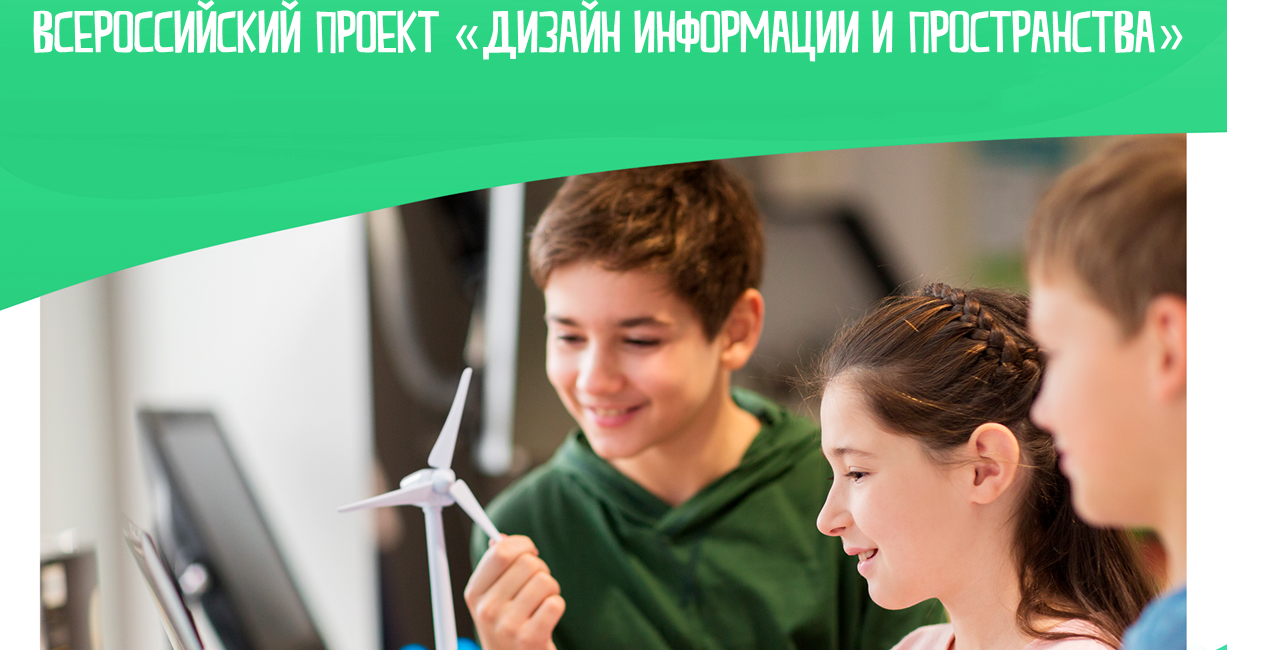 Всероссийский проект «Дизайн информации и пространства»«Дизайн информации и пространства» - это образовательный проект для школьников от 12 лет, которые хотят создавать комфортную среду в школе и дома, уметь работать с большим потоком информации: создавать конспекты и делать презентации.Вы хотите жить комфортно - мы предлагаем решения!Для участия в Проекте необходимо:- зарегистрироваться на сайте рдш.рф (форма находится внизу этой страницы);- подписаться на официальную группу РДШ «Вконтакте»- принимать участие в опросах и челленджах, опубликованных в официальной группе РДШ «Вконтакте».Направления Проекта: «Дизайн пространства»:- знакомимся с современными дизайнерскими решениями в архитектуре и дизайне интерьеров;- разбираемся, что такое «комфортно» в школе, дома и на улице; - узнаем, как небольшими изменениями перестроить пространство вокруг в приятное место для себя и для других «Дизайн информации»: - знакомимся с современными дизайнерскими решениями в графическом и информационном дизайне;- учимся создавать удобные и красивые списки, конспекты, визуализации, чтобы не потеряться в большом объеме информации, который поступает из школьной программы и соцсетей;- узнаем, как представлять информацию перед разной аудиторией эффектно и лаконично  Дизайн доступен каждому! Цель Проекта - предоставить школьникам знания и инструменты для самостоятельного преобразования окружающей среды и информацииВ рамках проекта школьники выполняют небольшие практические задания, не требующие специальных программ и инструментов.  Можете зарегистрироваться на одно направление или на оба!   До встречи! Задай вопрос организаторуПрус Ирина Владимировна - специалист Департамента проектов РДШ, тел.: +7 (495) 122-21-26 (доб. 160), email: prus.i.v@myrdsh.ru.Положение  ПроектаДля подачи заявки на конкурс необходимо зарегистрироваться Мы в соцсетяхОб РДШ Контакты Вопросы и ответы Вход/Регистрация Написать в ре